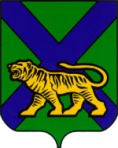 ТЕРРИТОРИАЛЬНАЯ ИЗБИРАТЕЛЬНАЯ КОМИССИЯпартизаНСКОГО РАЙОНАР Е Ш Е Н И Е04.07.2020	      с. Владимиро-Александровское	                  	   № 229/897В связи с подготовкой и проведением избирательных кампаний по выборам в органы местного самоуправления Партизанского муниципального района, назначенных на 13 сентября 2020 года в соответствии со статьями 27, 40 Избирательного кодекса Приморского края территориальная избирательная комиссия Партизанского  районаРЕШИЛА:         1. Создать рабочую группу по приему и проверке документов, представляемых кандидатами и избирательными объединениями в территориальную избирательную комиссию Партизанского района в период  подготовки и проведения избирательных кампаний по выборам в органы местного самоуправления Партизанского муниципального района, назначенных на 13 сентября 2020 года (далее - Рабочая группа), утвердив ее состав: - О.В. Цакун – заместитель председателя    территориальной избирательной комиссии Партизанского района,  руководитель Рабочей группы;-  Н.А. Кочергина  – член территориальной избирательной комиссии Партизанского района с правом решающего голоса, член Рабочей группы;          - Т.И. Мамонова  – член территориальной избирательной комиссии  Партизанского района, член Рабочей группы; - Е.Н. Пермяков - член территориальной избирательной комиссии Партизанского района с правом решающего голоса, член Рабочей группы;-  Л.М. Соломенная – член территориальной избирательной комиссии Партизанского района с правом решающего голоса, член Рабочей группы;         2. Утвердить Положение о Рабочей группе и порядке приема и проверки документов, представляемых кандидатами и избирательными объединениями в территориальную избирательную комиссию Партизанского района в период подготовки и проведения избирательных кампаний по выборам в органы местного самоуправления, назначенных на 13 сентября 2020 года (прилагается).3.  Разместить настоящее решение на официальном сайте администрации  Партизанского муниципального района в разделе «Территориальная избирательная комиссия Партизанского района» в информационно-телекоммуникационной сети «Интернет»..Председатель комиссии				            Ж.А. ЗапорощенкоСекретарь заседания				                      Т.И. МамоноваПОРЯДОКприема и проверки документов, представляемых кандидатами и избирательными объединениями в территориальную избирательную комиссию Партизанского района для уведомления о выдвижении кандидатов на  выборах  в органы местного самоуправления   Партизанского муниципального района, назначенных на 13 сентября 2020 года 1. Прием документов, представляемых кандидатами и избирательными объединениями в территориальную избирательную комиссию Партизанского района для уведомления о выдвижении кандидатов на выборах в органы местного самоуправления Партизанского муниципального района, назначенных на 13 сентября 2015 года производится в период с 07 июля до 18 часов по местному времени 3 августа  2020 года   в соответствии с  графиком работы территориальной избирательной комиссии Партизанского района.2. Прием документов, представленных кандидатами, осуществляется в их присутствии.3. Выявленные в ходе приема незначительные недостатки (пропуск слов, орфографические ошибки и т.п.) по решению члена Рабочей группы, принимающего документы, могут быть устранены кандидатом, который заверяет каждое внесенное им исправление своей подписью.Внесение в представленные документы изменений или исправлений, требующих решения уполномоченных органов избирательного объединения, выдвинувшего кандидата, в ходе проверки документов не допускается.4. Документы регистрируются в журнале входящих документов территориальной избирательной комиссии, на каждом листе принятых документов членом Рабочей группы проставляется регистрационный штамп с указанием входящего номера и номера листа.5. Прием документов, представленных кандидатом, оформляется подтверждением о приеме этих документов, подписанной членом Рабочей группы.  В подтверждении перечисляются все принятые документы с указанием числа листов каждого из них. Дата составления справки является датой приема документов.Подтверждение составляется в одном экземпляре, который вручается кандидату. Копия подтвержения о приеме документов хранится у руководителя Рабочей группы до опубликования общих результатов выборов вместе с подлинниками документов.  6. Документы, представленные кандидатами, ксерокопируются сразу после их представления. Ксерокопирование документов, направляемых на проверку, производится после их регистрации. Копии зарегистрированных документов передаются членам Рабочей группы по проверке достоверности подписей в поддержку выдвижения кандидата, системному администратору, членам контрольно-ревизионной службы при территориальной избирательной комиссии Партизанского района (далее – КРС). 7. Системный администратор осуществляет формально-логический контроль представленных сведений и передает в Рабочую группу заключение.О рабочей группе и порядке приема и проверке документов,
представляемых кандидатами и избирательными объединениямив территориальную  избирательную комиссию  Партизанского района  в период подготовки и проведения избирательных кампаний по выборам в органы местного самоуправления Партизанского муниципального района, назначенных на 13 сентября 2020 года